CONSITUTION DU DOSSIERNom, qualité et signature duprofessionnel ayant constituéle dossier :DEMANDE D’ORIENTATIONvers les ENSEIGNEMENTS ADAPTES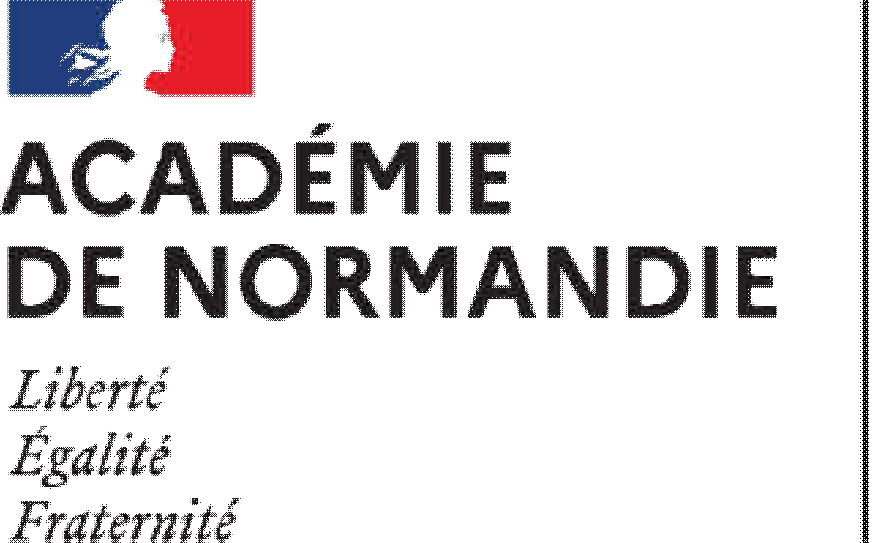 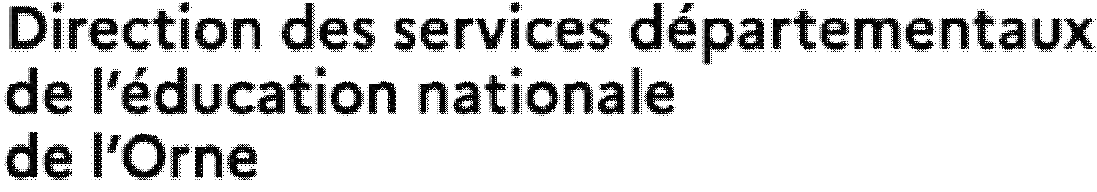 Année scolaire 2023-2024ELEMENTS DE COMPLETUDE DU DOSSIERDemande d’orientation complétée dans toutes les rubriquesEvaluation du niveau de l’élève :Attendus de fin de cycle 3Restitutions des résultats obtenus aux évaluations nationales de 6èmeEvaluations 6ème (français, mathématiques + résultats avec % de réussite)Bulletin scolaire du premier trimestre (ou du premier semestre)Travaux significatifs des réussites et des difficultés de l’élève :Premiers jets non corrigés en françaisPremiers jets non corrigés en mathématiquesPremiers jets non corrigés dans d’autres disciplinesDocuments relatifs aux aides apportées sur le parcours de l’élève :Comptes-rendus des réunions d’équipe pédagogique (collège)GEVA-Sco « 1ère demande » ou « réexamen »Fiche de liaison école-collègeProgrammes et projets d’aide (PPRE, PAP…)Compte-rendu de l’examen psychologique (envoyé directement par le psychologue à la CDOEA)Evaluation sociale si l’accueil en internat est envisagé (EREA), envoyé e     directement par l’assistant(e) social(e) à la Conseillère technique, responsable du service social en faveur des élèves (DSDEN 61).ELEVENom :Prénom :Sexe :Date de naissance :Niveau de scolarisation :RESPONSABLES LEGAUXResponsable légal : père NOM, prénom :Adresse complète :Téléphone :Courriel :                                                                          Responsable légal (si autre que père ou mère) : NOM, prénom et qualité :Téléphone : Courriel :                    AVIS DES RESPONSABLES LEGAUXAvis FAVORABLE à l’orientationEtablissement actuelNom :Adresse (ville) :Téléphone :Adresse courriel :Nom du professeur principal :Responsable légale : mère NOM, prénom :Adresse complète :Téléphone :      Courriel :   Avis DEFAVORABLE à l’orientationAVIS DU CHEF D’ETABLISSEMENTAvis circonstancié :  	Mention obligatoire : souhait d’affectation (= établissement EGPA envisagé ) :Motivation de l’avis :  	Nom et signature du chef d’établissement :A	leSignature et qualité :A	leSignature et qualité :PARCOURS SCOLAIRE DE L’ELEVEL’élève a-t-il été maintenu ?                              Si oui, en quelle classe ?  Points forts de l’élève :Difficultés rencontrées :Evolution de l’élève sur les trois dernières années (impact des actions de prévention, d’aide et de soutien sur les compétences de l’élève) :RELATION ETABLISSEMENT-FAMILLE :…………………………………………………………………………………………………………………………………………………………………………………………………………………………………………………………………………………………………………………………………………………………………………………………………………………………………………………………………………………………………………………………………………………………………………………………………………………………………………………………………………………………………………………………………………………………………………………………………………………………………………………………………………………………………………………………………………………………………………………………………………………………………………………………………………………………………………………………………………………………………………………………………………………………………………………………………………………………………………………………………………………………………………………………………………………………………………………………………………………………………………………………………………………………………………………………………………………………………………………………………………………………………………………………………………………………………………………………………………………………………………………………………………………………………………………………………………………………………..CONNAISSANCE DE L’ELEVEL’élève bénéficie-t-il d’un *: PAI	 PPS	 PAP (validé par le médecin scolaire)   PPRE	 Autre (préciser) :  *à joindre obligatoirement au dossierL’élève bénéficie-t-il d’une prise en charge extérieure ?        oui          nonSi oui, préciser la nature et la date/durée) ? :Accompagnement social :Accompagnement médico-social :Soins extérieurs :A votre connaissance, l’élève relève-t-il d’une problématique dans le domaine des perceptions (vue, audition, locomotion, langage, fatigabilité, émotivité…) ? :Relations avec ses pairs en classe et en dehors de la classe :Relations envers les adultes :Attitude face aux apprentissages :Attitude face à la consigne :Attitude face aux difficultés rencontrées :Capacités de mémorisation :Capacités méthodologiques :Comment l’élève se projette-t-il dans la poursuite de sa scolarité ? N+1 ? au-delà? intérêt pour un domaine professionnel ?AnnéeClasseEtablissementActions de prévention, d’aide et de soutien2023/20242022/20232021/20222020/20212019/20202018/20192017/20182016/2017